requester logged in to identity portal 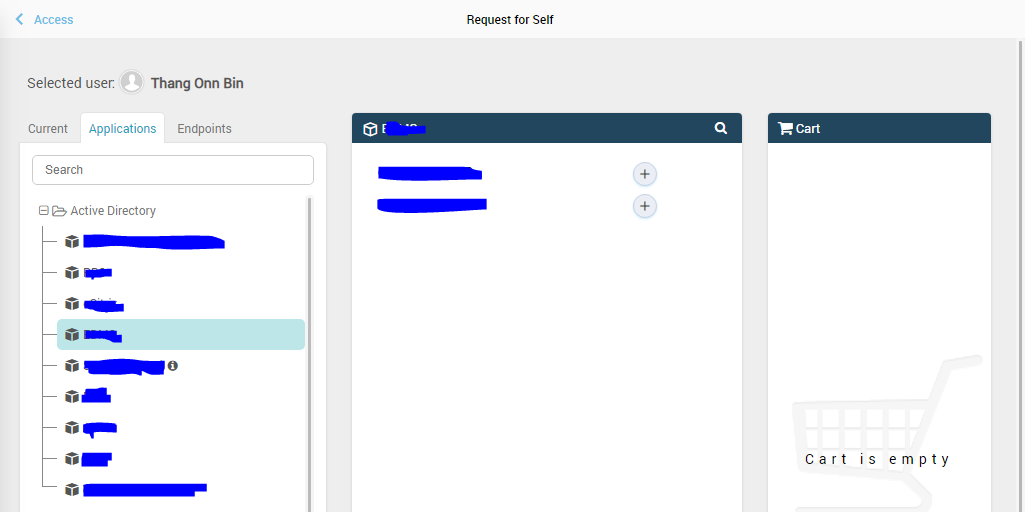 Requester make a request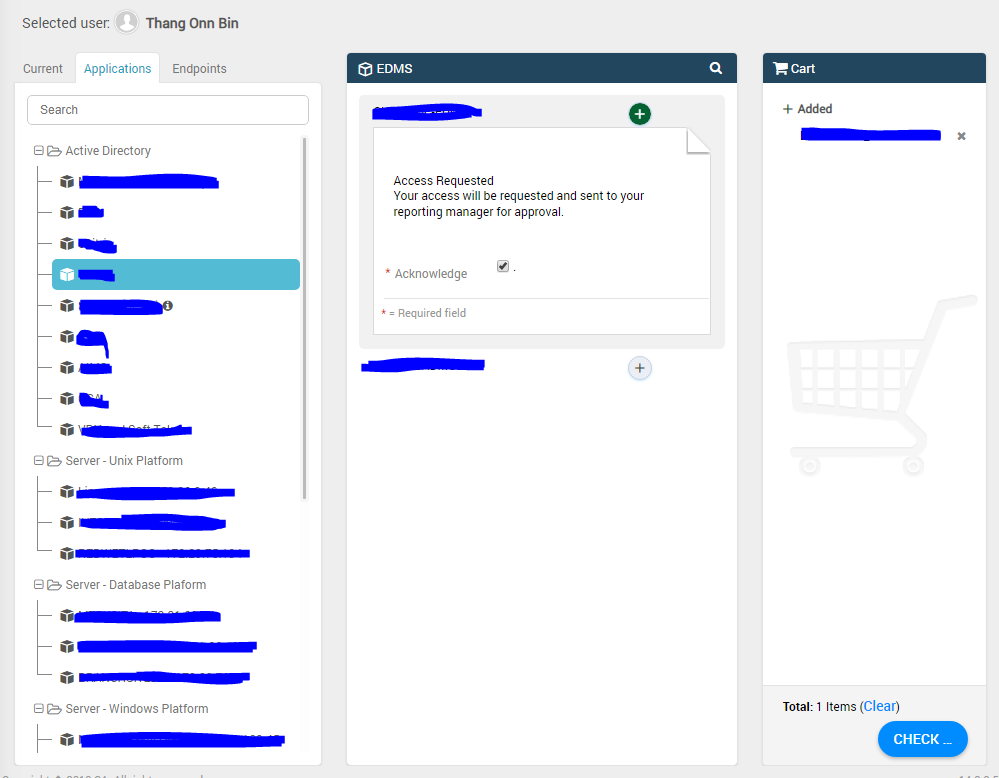 Request Submitted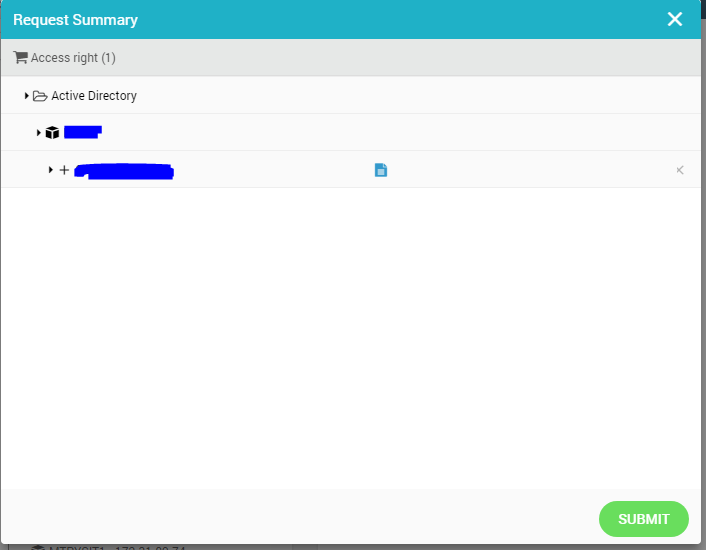 Request ID received 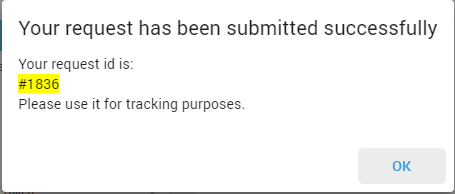 Open up the private browsing mode and login as the approval and leave it first. Approval able to saw the request updated in “task” section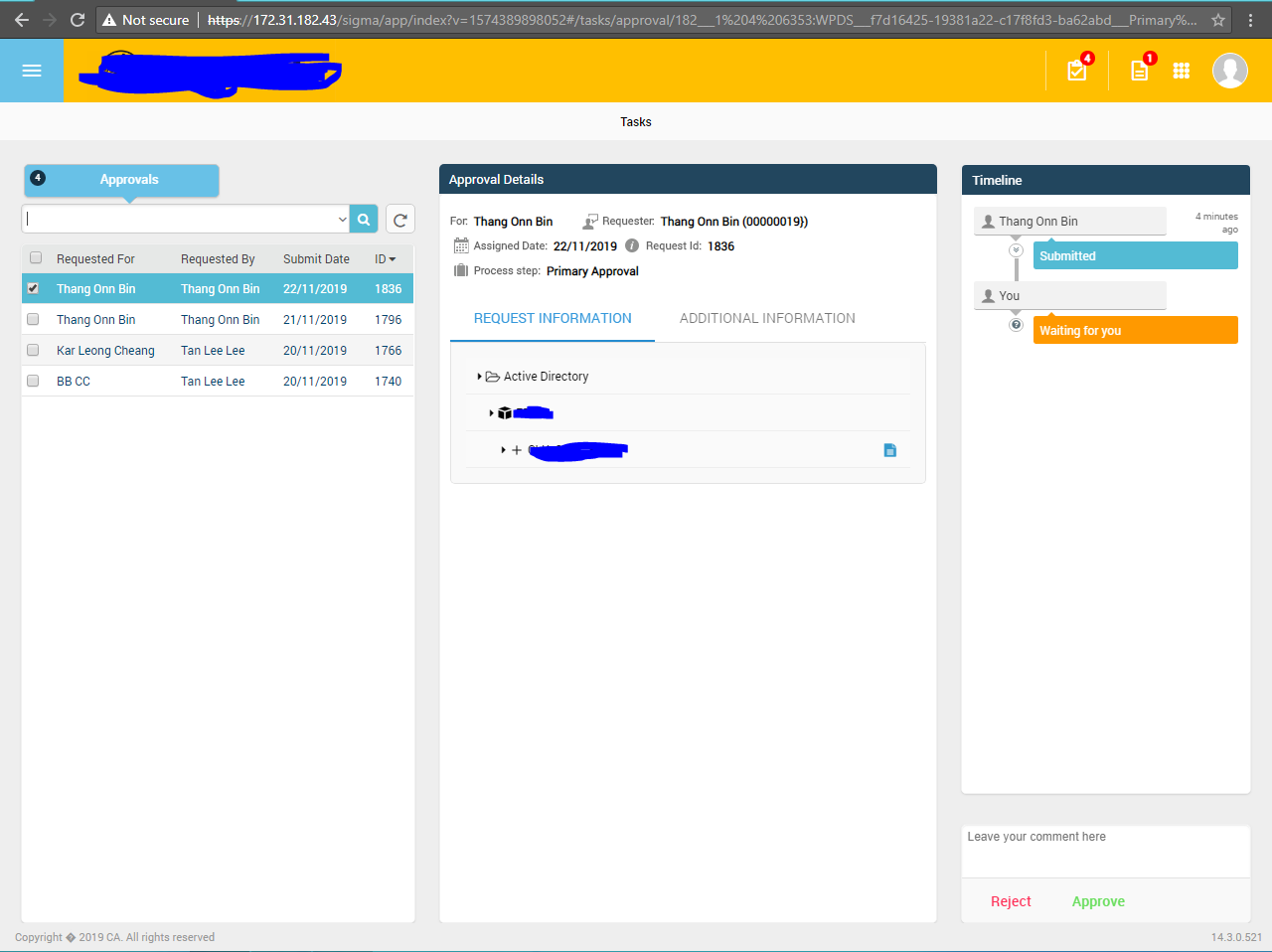 Go back to the requester web browser and cancel the request 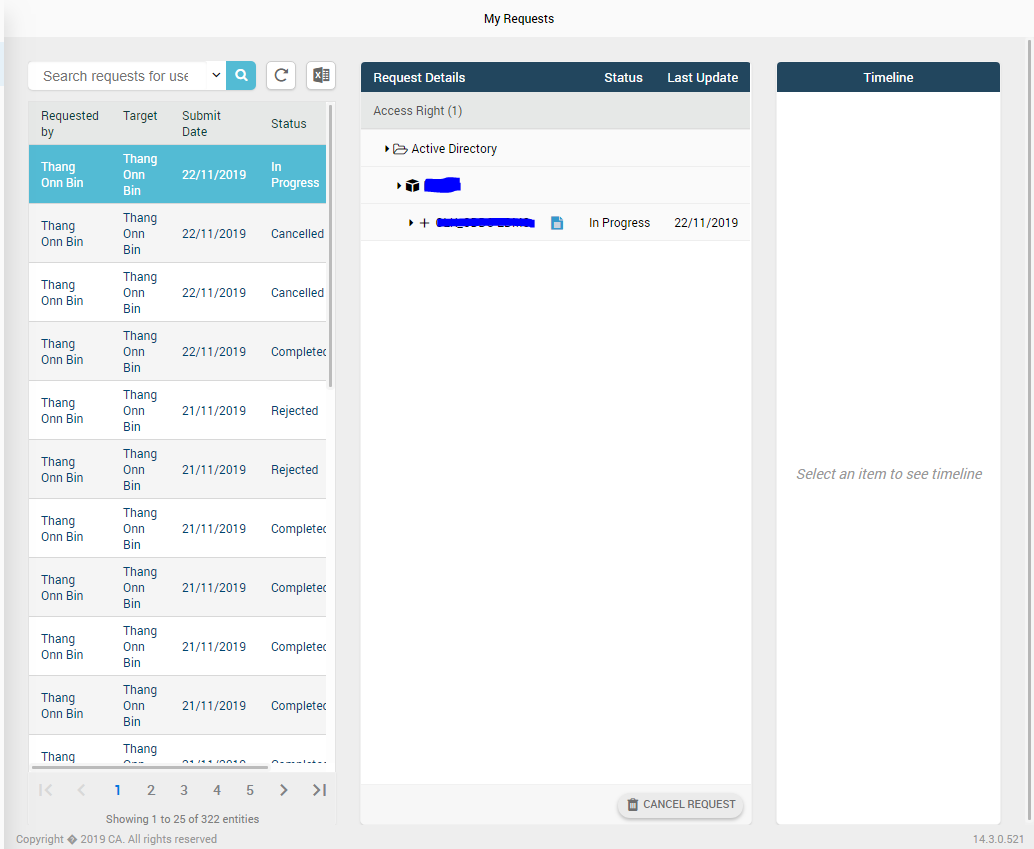 Request canceled by requester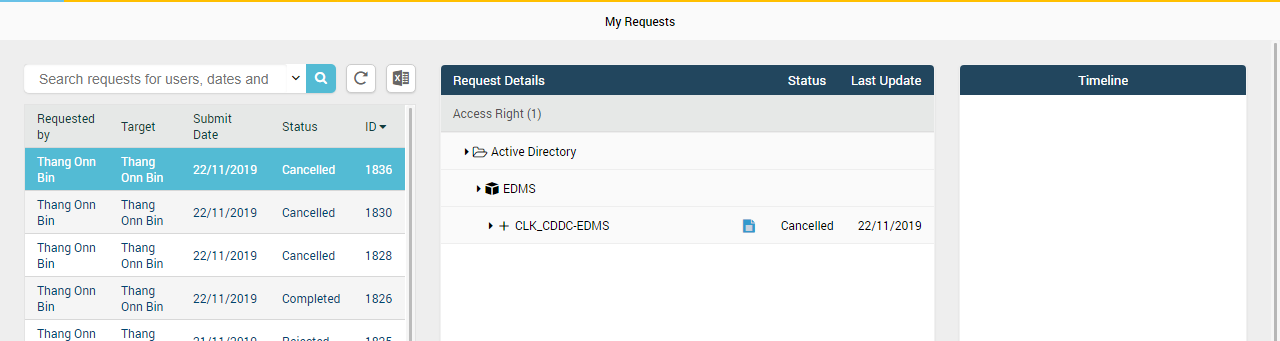 Go back to the private browsing for the approval and approve the request without refreshing the browser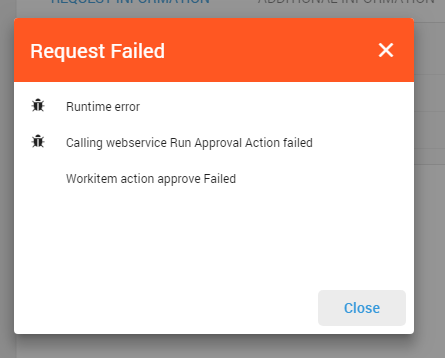 